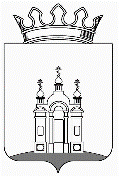 ДУМА ДОБРЯНСКОГО ГОРОДСКОГО ОКРУГАРЕШЕНИЕОб утверждении отчета 
о результатах приватизации муниципального имущества Добрянского муниципального района за 2019 годВ соответствии с Федеральным законом от 06 октября 2003 г.
№ 131-ФЗ «Об общих принципах организации местного самоуправления 
в Российской Федерации», Федеральным законом от 21 декабря 2001 г. № 178-ФЗ «О приватизации государственного и муниципального имущества», Законом Пермского края от 25 марта 2019 г. № 369-ПК «Об образовании нового муниципального образования Добрянский городской округ», статьями 21, 38 Устава Добрянского городского округа, пунктом 2.1.2 Положения 
о приватизации муниципального имущества Добрянского городского округа Пермского края, утвержденного решением Думы Добрянского городского округа от 09 апреля 2020 г. № 171, Дума Добрянского городского округа РЕШАЕТ:Утвердить прилагаемый отчет о результатах приватизации муниципального имущества Добрянского муниципального района за 2019 год.Опубликовать настоящее решение в периодическом печатном издании газете «Камские зори», разместить на официальном сайте правовой информации Добрянского городского округа в информационно-телекоммуникационной сети Интернет с доменным именем dobr-pravo.ru.Настоящее решение вступает в силу после официального опубликования.Глава городского округа -глава администрации Добрянскогогородского округа 								К.В. ЛызовПредседатель Думы Добрянскогогородского округа								А.Ф. ПалкинОТЧЕТо результатах приватизации муниципального имущества Добрянского муниципального района за 2019 годПринято Думой Добрянского городского округа 27.05.2020                                                                                                        № 204УТВЕРЖДЕНрешением Думы 
Добрянского городского округаот 27.05.2020 № 204 УТВЕРЖДЕНрешением Думы 
Добрянского городского округаот 27.05.2020 № 204 УТВЕРЖДЕНрешением Думы 
Добрянского городского округаот 27.05.2020 № 204 УТВЕРЖДЕНрешением Думы 
Добрянского городского округаот 27.05.2020 № 204 УТВЕРЖДЕНрешением Думы 
Добрянского городского округаот 27.05.2020 № 204 УТВЕРЖДЕНрешением Думы 
Добрянского городского округаот 27.05.2020 № 204 УТВЕРЖДЕНрешением Думы 
Добрянского городского округаот 27.05.2020 № 204 УТВЕРЖДЕНрешением Думы 
Добрянского городского округаот 27.05.2020 № 204 УТВЕРЖДЕНрешением Думы 
Добрянского городского округаот 27.05.2020 № 204 УТВЕРЖДЕНрешением Думы 
Добрянского городского округаот 27.05.2020 № 204 УТВЕРЖДЕНрешением Думы 
Добрянского городского округаот 27.05.2020 № 204 УТВЕРЖДЕНрешением Думы 
Добрянского городского округаот 27.05.2020 № 204 № п/пОбъект приватизации, его краткая характеристика, адрес, кадастровый номер, площадь земельного участка, проданного одновременно с объектом недвижимостиНачаль-ная цена, тыс. руб.Способ приватизацииДата продажи (по договору), покупатель (ФИО)Цена продажи 
(в том числе НДС), тыс. руб.Поступило 
в бюджет района 
за объект, тыс. руб.Поступило 
в бюджет района за земельные участки, 
тыс. руб.Сумма задолженности на конец отчетного периода, тыс. руб.Примечание123456789101. Недвижимое имущество, включенное в план приватизации муниципального имущества Добрянского муниципального района Пермского края1. Недвижимое имущество, включенное в план приватизации муниципального имущества Добрянского муниципального района Пермского края1. Недвижимое имущество, включенное в план приватизации муниципального имущества Добрянского муниципального района Пермского края1. Недвижимое имущество, включенное в план приватизации муниципального имущества Добрянского муниципального района Пермского края1. Недвижимое имущество, включенное в план приватизации муниципального имущества Добрянского муниципального района Пермского края1. Недвижимое имущество, включенное в план приватизации муниципального имущества Добрянского муниципального района Пермского края1. Недвижимое имущество, включенное в план приватизации муниципального имущества Добрянского муниципального района Пермского края1. Недвижимое имущество, включенное в план приватизации муниципального имущества Добрянского муниципального района Пермского края1. Недвижимое имущество, включенное в план приватизации муниципального имущества Добрянского муниципального района Пермского края1. Недвижимое имущество, включенное в план приватизации муниципального имущества Добрянского муниципального района Пермского края1.1.Нежилое здание (бывший детский сад) с земельным участком пл.3925 кв.м, расположенное по адресу: Пермский край, Добрянский район, Сенькинское с/п, 
п. Камский, ул. Камская1376,2Продажа посредством публичного предложения25.02.2019 Ржанская Наталья Борисовна688,088183,35468,0650,00НДС – 36,671 тыс. руб. (имущество, включенное в прогнозный план приватизации на 2018 год)1.2.Нежилое здание (бывшая кухня д/сада), расположенное по адресу: Пермский край, Добрянский район, Сенькинское с/п, п. Камский, ул. Камская1376,2Продажа посредством публичного предложения25.02.2019 Ржанская Наталья Борисовна688,088183,35468,0650,00НДС – 36,671 тыс. руб. (имущество, включенное в прогнозный план приватизации на 2018 год)1.3.Объект незавершенного строительства, степень готовности 50% с земельным участком пл. 4000 кв. м, расположенный по адресу: 
г. Добрянка, ул. Леонова, д. 31011,00-----0,00Аукцион, назначенный на 20.08.2019, признан несостоявшимся в связи с отсутствием заявок от претендентов. Аукцион, назначенный на 11.10.2019, признан несостоявшимся в связи с отсутствием заявок от претендентов.1.4.Железобетонное здание - столярный цех, расположенный по адресу: г. Добрянка, ул. Розы Люксембург, д. 682256,00-----0,00Аукцион, назначенный на 11.10.2019, признан несостоявшимся в связи с отсутствием заявок от претендентов. Продажа посредством публичного предложения, назначенная на 25.11.2019, признана несостоявшейся в связи с отсутствием заявок от претендентов.1.5.Противопожарный водоем, объемом 70 куб.м, расположенный по адресу: 
г. Добрянка, ул. Розы Люксембург, д. 682256,00-----0,00Аукцион, назначенный на 11.10.2019, признан несостоявшимся в связи с отсутствием заявок от претендентов. Продажа посредством публичного предложения, назначенная на 25.11.2019, признана несостоявшейся в связи с отсутствием заявок от претендентов.1.6.Здание пилорамы, расположенное по адресу: 
г. Добрянка, ул. Розы Люксембург, д. 682256,00-----0,00Аукцион, назначенный на 11.10.2019, признан несостоявшимся в связи с отсутствием заявок от претендентов. Продажа посредством публичного предложения, назначенная на 25.11.2019, признана несостоявшейся в связи с отсутствием заявок от претендентов.Итого недвижимое имущество:3267,00ХХ688,088183,35468,0650,00Х2. Движимое имущество, включенное в план приватизации муниципального имущества Добрянского муниципального района Пермского края2. Движимое имущество, включенное в план приватизации муниципального имущества Добрянского муниципального района Пермского края2. Движимое имущество, включенное в план приватизации муниципального имущества Добрянского муниципального района Пермского края2. Движимое имущество, включенное в план приватизации муниципального имущества Добрянского муниципального района Пермского края2. Движимое имущество, включенное в план приватизации муниципального имущества Добрянского муниципального района Пермского края2. Движимое имущество, включенное в план приватизации муниципального имущества Добрянского муниципального района Пермского края2. Движимое имущество, включенное в план приватизации муниципального имущества Добрянского муниципального района Пермского края2. Движимое имущество, включенное в план приватизации муниципального имущества Добрянского муниципального района Пермского края2. Движимое имущество, включенное в план приватизации муниципального имущества Добрянского муниципального района Пермского края2. Движимое имущество, включенное в план приватизации муниципального имущества Добрянского муниципального района Пермского края2.1.Автобус ПАЗ-32053-70,рег. № Х046НА59г.Добрянка, ул.Р.Люксембург, 64 (гараж)120,00-----0,00Аукцион, назначенный на 11.10.2019, признан несостоявшимся в связи с отсутствием заявок от претендентов. Продажа посредством публичного предложения, назначенная на 25.11.2019, признана не состоявшейся по причине отсутствия заявок от претендентов2.2.Автобус ПАЗ 32053-70, рег.№ Р036ОР59RUS, г. Добрянка, 
ул. Р. Люксембург, 64 (гараж)120,0-----0,00Аукцион, назначенный на 20.08.2019, признан несостоявшимся в связи с отсутствием заявок. Продажа имущества посредством публичного предложения, назначенная на 11.10.2019, признана несостоявшейся в связи с признанием только одного претендента участником торгов. 20.11.2019 состоялась продажа муниципального имущества без объявления цены, однако в связи с уклонением победителя торгов от заключения договора купли-продажи продажа имущества без объявления цены признана несостоявшейсяОбъекты для мусороперегрузочной станции в составе:2.3.Прицеп специальный (ПСМ02М), идентификационный номер (VIN) X8984400ВA0DE4008,г. Добрянка, ул. Леонова, 3574,0Продажа посредством публичного предложения16.10.2019 ООО «Экомед»574,0478,33-0,00НДС 95,667 тыс. руб.2.4.Стационарный пресс Р-150 (2 шт.), г. Добрянка, ул. Леонова, 3559,0Продажа посредством публичного предложения16.10.2019 ООО «Экомед»559,0465,83-0,00НДС 93,167 тыс. руб.2.5.Сменный контейнер (3 шт.) 
г. Добрянка, ул. Леонова, 3320,0Продажа посредством публичного предложения16.10.2019 ООО «Экомед»320,0266,67-0,00НДС 53,333 тыс.руб.2.6.Воронка 8 куб. м52,0Продажа посредством публичного предложения16.10.2019 ООО «Экомед»52,043,33-0,00НДС 8,667 тыс.руб.2.7.Автомобиль с системой крюкового захвата на базе шасси Урал-63685-6111-21 с LiftechSH 22) VIN Х8959081FA0DE4019, рег. № В 756 АВ, г.Добрянка, ул.Ермакова,31350,0-----0,00Аукцион, назначенный на 20.08.2019, признан несостоявшимся в связи с отсутствием заявок от претендентов. Продажа посредством публичного предложения, назначенная на 11.10.2019, признана несостоявшейся в связи признанием только одного претендента участником торгов.2.8.Контейнер для не прессуемых отходов объемом 27,0 куб. м,г. Добрянка, ул. Ермакова,398,0-----0,00Аукцион, назначенный на 20.08.2019, признан несостоявшимся в связи с признанием только одного претендента участником аукциона. Продажа посредством публичного предложения, назначенная на 11.10.2019, признана несостоявшейся в связи с отсутствием заявок от претендентов.2.9.Вагон-бытовка, 
г. Добрянка, ул.Леонова, 336,0-----0,00Аукцион, назначенный на 20.08.2019, признан несостоявшимся в связи с отсутствием заявок от претендентов. Аукцион, назначенный на 11.10.2019, признан несостоявшимся в связи с отсутствием заявок от претендентовИтого движимое имущество:3229,0ХХ1505,001254,160,000,00Х3. Недвижимое имущество, не включенное в план приватизации муниципального имущества Добрянского муниципального района Пермского края3. Недвижимое имущество, не включенное в план приватизации муниципального имущества Добрянского муниципального района Пермского края3. Недвижимое имущество, не включенное в план приватизации муниципального имущества Добрянского муниципального района Пермского края3. Недвижимое имущество, не включенное в план приватизации муниципального имущества Добрянского муниципального района Пермского края3. Недвижимое имущество, не включенное в план приватизации муниципального имущества Добрянского муниципального района Пермского края3. Недвижимое имущество, не включенное в план приватизации муниципального имущества Добрянского муниципального района Пермского края3. Недвижимое имущество, не включенное в план приватизации муниципального имущества Добрянского муниципального района Пермского края3. Недвижимое имущество, не включенное в план приватизации муниципального имущества Добрянского муниципального района Пермского края3. Недвижимое имущество, не включенное в план приватизации муниципального имущества Добрянского муниципального района Пермского края3. Недвижимое имущество, не включенное в план приватизации муниципального имущества Добрянского муниципального района Пермского края3.1.-4. Движимое имущество, не включенное в план приватизации муниципального имущества Добрянского муниципального района Пермского края4. Движимое имущество, не включенное в план приватизации муниципального имущества Добрянского муниципального района Пермского края4. Движимое имущество, не включенное в план приватизации муниципального имущества Добрянского муниципального района Пермского края4. Движимое имущество, не включенное в план приватизации муниципального имущества Добрянского муниципального района Пермского края4. Движимое имущество, не включенное в план приватизации муниципального имущества Добрянского муниципального района Пермского края4. Движимое имущество, не включенное в план приватизации муниципального имущества Добрянского муниципального района Пермского края4. Движимое имущество, не включенное в план приватизации муниципального имущества Добрянского муниципального района Пермского края4. Движимое имущество, не включенное в план приватизации муниципального имущества Добрянского муниципального района Пермского края4. Движимое имущество, не включенное в план приватизации муниципального имущества Добрянского муниципального района Пермского края4. Движимое имущество, не включенное в план приватизации муниципального имущества Добрянского муниципального района Пермского края4.1.Подземные резервуары – 3 штуки, объемом 5 куб. м каждый, расположенные на земельном участке по адресу: Пермский край, город Добрянка, 
ул. Энергетиков, в районе д. 15а (для демонтажа)24,3Аукцион 22.08.2019 Трунцов Юрий Анатольевич36,4530,38-0,00НДС 6,0754.2.Подземные резервуары – 16 штук, объемом 2,5 куб. м каждый, расположенные на земельном участке по адресу: Пермский край, город Добрянка, пер. Строителей, в районе д. 10 (для демонтажа)64,0Аукцион 22.08.2019 Трунцов Юрий Анатольевич96,080,0-0,00НДС 16,04.3.Подземные резервуары – 6 штук, объемом 5 куб. м каждый, расположенные на земельном участке по адресу: Пермский край, город Добрянка, 
пер. Строителей, в районе д. 5 (для демонтажа)48,6Аукцион22.08.2019 Трунцов Юрий Анатольевич80,1966,83-0,00НДС 13,3654.4.Подземные резервуары – 4 штуки, объемом 5 куб. м каждый, расположенные на земельном участке по адресу: Пермский край, город Добрянка, 
ул. В. Войны, в районе д. 9/1 (для демонтажа)32,4Аукцион 22.08.2019 Трунцов Юрий Анатольевич48,640,5-0,00НДС 8,14.5.Подземные резервуары – 3 штуки, объемом 5 куб. м каждый, расположенные на земельном участке по адресу: Пермский край, город Добрянка, 
ул. Советская, в районе д. 76 (для демонтажа)24,3Аукцион 22.08.2019 Трунцов Юрий Анатольевич34,0228,35-0,00НДС 5,674.6.Подземные резервуары – 3 штуки, объемом 5 куб. м каждый, расположенные на земельном участке по адресу: Пермский край, город Добрянка, 
ул. Копылова, в районе д. 69а (для демонтажа)24,3Аукцион 22.08.2019 Трунцов Юрий Анатольевич36,4530,38-0,00НДС 6,0754.7.Подземные резервуары – 4 штуки, объемом 5 куб. м каждый, расположенные на земельном участке по адресу: Пермский край, город Добрянка, 
ул. Копылова, в районе д. 61 (для демонтажа)32,4Аукцион 22.08.2019 Трунцов Юрий Анатольевич50,2241,85-0,00НДС 8,374.8.Подземные резервуары – 3 штуки, объемом 5 куб. м каждый, расположенные на земельном участке по адресу: Пермский край, город Добрянка, 
ул. Копылова, в районе д. 65 (для демонтажа)24,3Аукцион 22.08.2019 Трунцов Юрий Анатольевич37,6731,39-0,00НДС 6,2774.9.Подземные резервуары – 6 штук, объемом 2,1 куб. м каждый, расположенные на земельном участке по адресу: Пермский край, город Добрянка, 
ул. Советская, в районе д. 97 (для демонтажа)30,6Аукцион 22.08.2019 Трунцов Юрий Анатольевич38,2531,88-0,00НДС 6,3754.10Подземные резервуары – 4 штуки, объемом 5 куб. м каждый, расположенные на земельном участке по адресу: Пермский край, город Добрянка, 
ул. Советская, в районе д. 87/2 (для демонтажа)32,4Аукцион23.08.2019 Еременко Владимир Владимирович50,2241,85-0,00НДС 8,37Итого движимое имущество, не включенное в план приватизации337,6ХХ508,07423,41Х0,0Х5. Акции (доли) в уставных капиталах хозяйствующих обществ5. Акции (доли) в уставных капиталах хозяйствующих обществ5. Акции (доли) в уставных капиталах хозяйствующих обществ5. Акции (доли) в уставных капиталах хозяйствующих обществ5. Акции (доли) в уставных капиталах хозяйствующих обществ5. Акции (доли) в уставных капиталах хозяйствующих обществ5. Акции (доли) в уставных капиталах хозяйствующих обществ5. Акции (доли) в уставных капиталах хозяйствующих обществ5. Акции (доли) в уставных капиталах хозяйствующих обществ5. Акции (доли) в уставных капиталах хозяйствующих обществ5.1.-ИТОГО:ИТОГО:ХХХ